                              УПУТСТВО ЗА РАД:На сваком страни папира свеске који шаљете напишите читко своје име и презиме и одељење, затим редни број и назив вежбе. Одговори треба да буду читко написани. Папире сликајте и проверите да фотографије нису замућене и да ли се сваки детаљ јасно види. У наслову e-mail-a напишите своје име и презиме и одељење. Своје одговоре пошаљите у електронској форми на моју адресу (исто као и до сада): olga.merenja@gmail.com   до четвртка, 23.04.2020.Мерење нивоа и влажности – провера   Питања: Наведи различите типове нивометара које познајеш.Наведи принцип рада нивометра са пловком.Напиши израз који се користи приликом употребе нивометра на бази мерења хидростатичког притиска.На ком принципу раде нивометри са водомерним цевима. Објасни.Наведи дефиницију влажности.Нацртај психрометар са два термометра.Опиши начин рада психрометра са длаком.Влагометар са  литијум –хлоридом   Овај претварач користи особину соли литијум-хлорида  ( LiCl) да упија воду.  У додиру са влажним ваздухом литијум-хлорид упија воду из ваздух при чему се раствор разређује.        Принцип рада:Око изолованог цилиндра који је натопљен литијум-хлоридом се намота  платинска жица. У зависности од влажности ваздуха жица ће се мање или више хладити при чему се мења њена температура. Платинска жица је повезана у Витстонов мост. Питања:  Наведи намену Витстоновог моста.Како се променила влажност ваздуха ако се отпорност платинске жице смањила? ( повећала, смањила, остала иста? )Лабораторијска вежбаРедни број 15.Назив вежбе: Мерење провидности материјалаМерење провидности материјала се, у овом случају, врши помоћу фотодетектора. Слојеви папира се постављају између извора светлости и фотоотпорника. Уколико је већи број слојева папира, утолико је мања провидност и мањи интензитет светлости стиже до фотоотпорника.  Због тога је и отпорност фотоотпорника већа.                                                           Извор светлости      фотоотпорник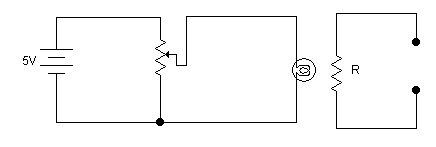                                                                               слојеви папира       Задатак:Написати редни број и назив вежбе.Нацртати електричну шему за мерење провидности материјалаПитања:Објасни начин мерења провидности материјала помоћу фотоотпорника.Шта се дешава са отпорношћу отпорника ако се повећава број слојева папира?Који фотоотпорник може да се користи у овом случају?